ОПШТИНА АЕРОДРОМ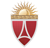        П Р И Ј А В Аевидентирани невработени лица / студенти за ангажирање во основните училишта на подрачјето на Општина Аеродром за учебната 2020/2021 година за поддршка на процесот на инклузија на деца со посебни образовни потребиОпшти информации за пријавата1.___________________________________________________________име, татково име и презимедатум и место на раѓање _____________________________________адреса на живеење___________________________________________Контакт телефон   ______________  моб._________________________Е-маил адреса ______________________________________________Степен на образование Занимање _________________________________________________Пол:		                          Машки 			  Женски Датум: ___________2020																	потпис	         		 _____________________Во прилог на Пријавата ја доставувам следнава документација:доказ за завршено образование (фотокопија) Изјавувам дека податоците содржани во оваа Пријава се точни и истите можат да се обработуваат од страна на Општина Аеродром, за намената за која се бараат согласно Законот за заштита на личните податоци.      Средно образованиеВишо образованиеВисоко образование